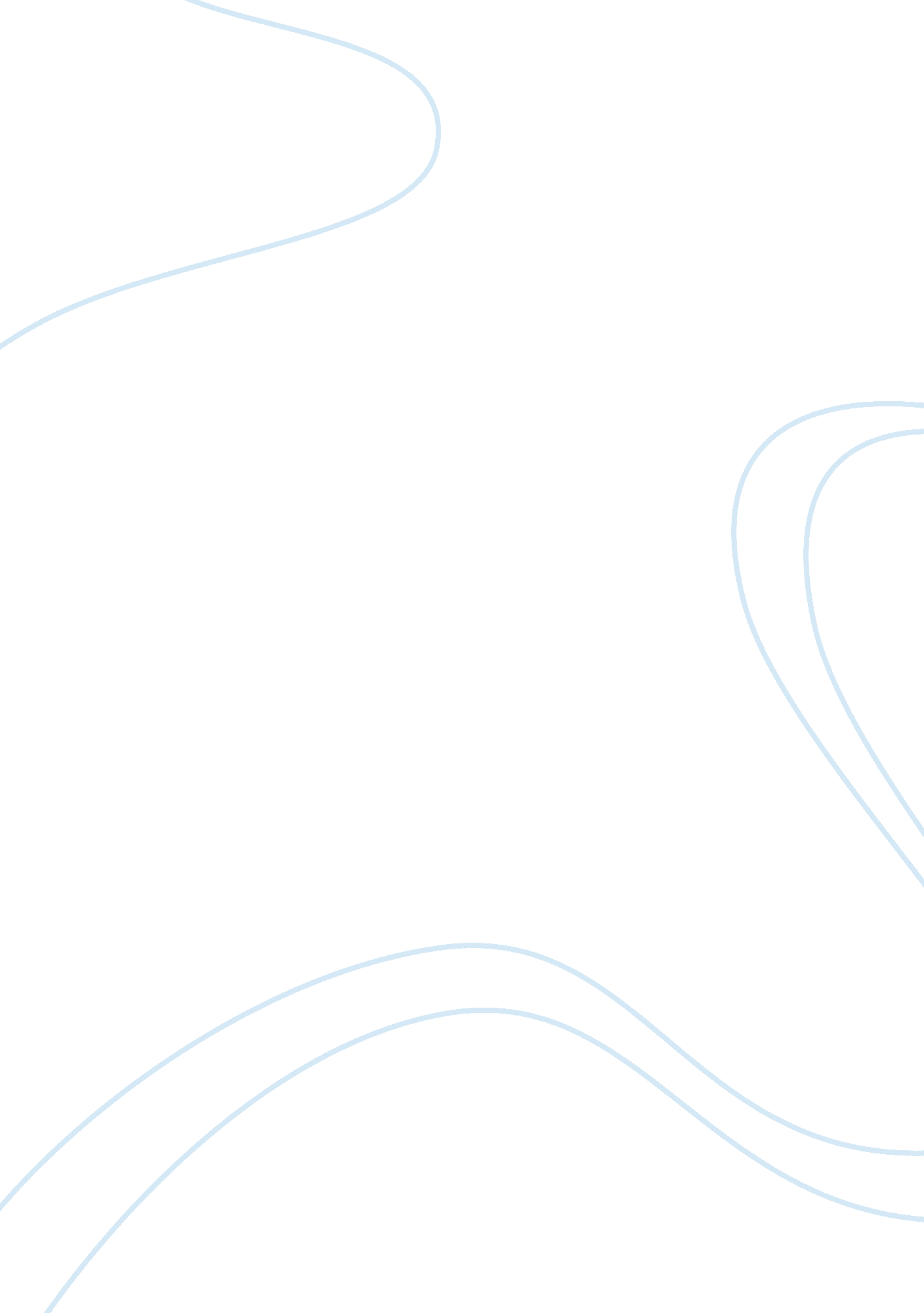 Customized it solutionsTechnology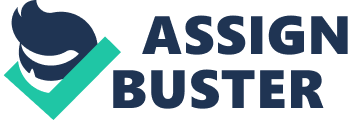 Wipro Limited is the first PCMM Level 5 and SEI CMM Level 5 certified IT Services Company globally. Wipro provides comprehensive IT solutions and services, including systems integration, Information Systems outsourcing, package implementation, software application development and maintenance, and research and development services to corporations globally. The Group's principal activity is to offer information technology services. The services include integrated business, technology and process solutions including systems integration, package implementation, software application development and maintenance and transaction processing. These services also comprise of information technology consulting, personal computing and enterprise products, information technology infrastructure management and systems integration services. The Group also offers products related to personal care, baby care and wellness products. The operations of the Group are conducted in India, the United States of America and Other countries. During fiscal 2007, the Group acquired Wipro Cyprus Pvt Ltd, Retailbox Bv, Enabler Informatica SA, Enabler France SAS, Enabler Uk Ltd, Enabler Brazil Ltd, Enabler and Retail Consult GmbH, Cmango Inc, Cmango (India) Pvt Ltd, Saraware Oy, Quantech Global Services and Hydroauto Group AB Global IT Services and Products The Company's Global IT Services and Products segment provides IT services to customers in the Americas, Europe and Japan. The range of its services includes IT consulting, custom application design, development, re-engineering and maintenance, systems integration, package implementation, technology infrastructure outsourcing, BPO services and research and development services in the areas of hardware and software design. Its service offerings in BPO services include customer interaction services, finance and accounting services and process improvement services for repetitive processes. The Global IT Services and Products segment accounted for 74% of the Company's revenues and 89% of its operating income for the year ended March 31, 2007 (fiscal 2007). Of these percentages, the IT Services and Products segment accounted for 68% of its revenue, and the BPO Services segment accounted for 6% of its revenue during fiscal 2007. Customized IT solutions Wipro provides its clients customized IT solutions in the areas of enterprise IT services, technology infrastructure support services, and research and development services. The Company provides a range of enterprise solutions primarily to Fortune 1000 and Global 500 companies. Its services extend from enterprise application services to e-Business solutions. Its enterprise solutions have served clients from a range of industries, including energy and utilities, finance, telecom, and media and entertainment. The enterprise solutions division accounted for 63% of its IT Services and Products revenues for the fiscal 2007. Technology Infrastructure Service Wipro offers technology infrastructure support services, such as help desk management, systems management and migration, network management and messaging services. The Company provides its IT Services and Products clients with around-the-clock support services. The technology infrastructure support services division accounted for 11% of Wipro's IT Services and Products revenues in fiscal 2007. Research and Development Services Wipro's research and development services are organized into three areas of focus: telecommunications and inter-networking, embedded systems and Internet access devices, and telecommunications and service providers. The Company provides software and hardware design, development and implementation services in areas, such as fiber optics communication networks, wireless networks, data networks, voice switching networks and networking protocols. Wipro's software solution for embedded systems and Internet access devices is programmed into the hardware integrated circuit (IC) or application-specific integrated circuit (ASIC) to eliminate the need for running the software through an external source. The technology is particularly important to portable computers, hand-held devices, consumer electronics, computer peripherals, automotive electronics and mobile phones, as well as other machines, such as process-controlled equipment. The Company provides software application integration, network integration and maintenance services to telecommunications service providers, Internet service providers, application service providers and Internet data centers. Business Process Outsourcing Service Wipro BPO's service offerings include customer interaction services, such as IT-enabled customer services, marketing services, technical support services and IT helpdesks; finance and accounting services, such as accounts payable and accounts receivable processing, and process improvement services for repetitive processes, such as claims processing, mortgage processing and document management. For BPO projects, the Company has a defined framework to manage the complete BPO process migration and transition. The Company competes with Accenture, EDS, IBM Global Services, Cognizant, Infosys, Satyam and Tata Consultancy Services. India and AsiaPac IT Services and Products The Company's India and AsiaPac IT Services and Products business segment, which is referred to as Wipro Infotech, is focused on the Indian, Asia-Pacific and Middle-East markets, and provides enterprise clients with IT solutions. The India and AsiaPac IT Services and Products segment accounted for 16% of Wipro's revenue in fiscal 2007. The Company's suite of services and products consists of technology products; technology integration, IT management and infrastructure outsourcing services; custom application development, application integration, package implementation and maintenance, and consulting Wipro's system integration services Include integration of computing platforms, networks, storage, data center and enterprise management software. These services are typically bundled with sales of the Company's technology products. Wipro's infrastructure management and total outsourcing services include management and operations of customer's IT infrastructure on a day-to-day basis. The Company's technology support services include upgrades, system migrations, messaging, network audits and new system implementation. Wipro designs, develops and implements enterprise applications for corporate customers. The Company's solutions include custom application development, package implementation, sustenance of enterprise applications, including industry-specific applications, and enterprise application integration. Wipro also provides consulting services in the areas of business continuity and risk management, technology, process and strategy. Consumer Care and Lighting Wipro's Consumer Care and Lighting business segment accounted for 5% of its revenue in fiscal 2007. The Company's product lines include hydrogenated cooking oil, soaps and toiletries, wellness products, light bulbs and fluorescent tubes, and lighting accessories. Its product lines include soaps and toiletries, as well as baby products, using ethnic ingredients. Brands include Santoor, Chandrika and Wipro Active. The Wipro Baby Soft line of infant and child care products includes soap, talcum powder, oil, diapers and feeding bottles and Wipro Sanjeevani line of wellness products. The Company's product line includes incandescent light bulbs, compact fluorescent lamps and luminaries. It operates both in commercial and retail markets. The Company has also developed commercial lighting solutions for pharmaceutical production centers, retail stores, software development centers and other industries. Its product line consists of hydrogenated cooking oils, a cooking medium used in homes, and bulk consumption points like bakeries and restaurants. It sells this product under the brand name Wipro Sunflower. 